3GPP TSG-WG RAN4 Meeting #94-e	Revised R4-2000132Electronic Meeting, 24 Feb. - 6 Mar., 2020< Start of first change >3.3	AbbreviationsFor the purposes of the present document, the abbreviations given in 3GPP TR 21.905 [1] and the following apply. An abbreviation defined in the present document takes precedence over the definition of the same abbreviation, if any, in 3GPP TR 21.905 [1].< Unchanged part omitted >TAE	Time Alignment ErrorTx	TransmitterUL MIMO	Uplink Multiple Antenna transmission< End of first change >< Start of second change >6.3A.3	Transmit ON/OFF time mask for CA6.3A.3.1	Void6.3A.3.2	Void6.3A.3.3	Transmit ON/OFF time mask for inter-band CAFor inter-band carrier aggregation with uplink assigned to two NR bands, the general output power ON/OFF time mask specified in clause 6.3.3.1 is applicable for each component carrier during the ON power period and the transient periods. The OFF period as specified in clause 6.3.3.1 shall only be applicable for each component carrier when all the component carriers are OFF.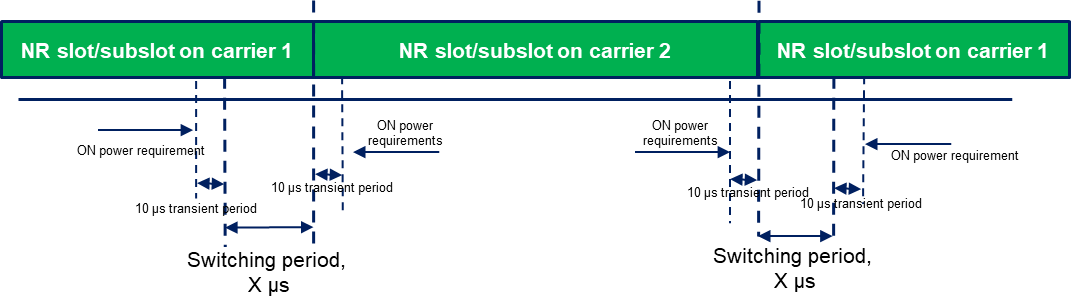 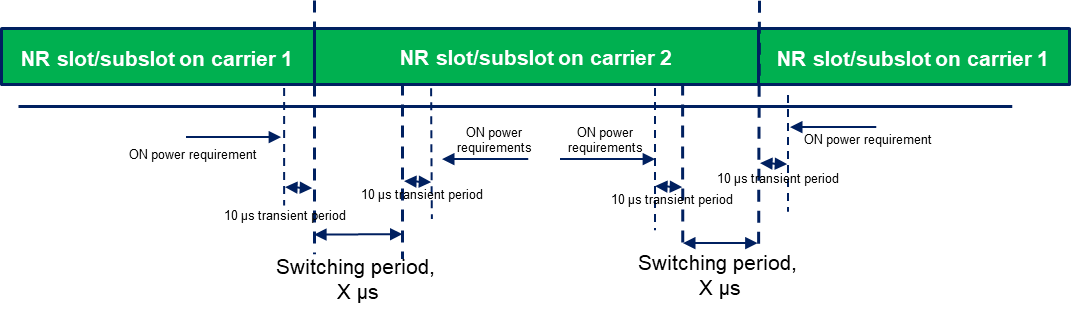 < End of second change >< Start of third change >< End of third change >CR-Form-v12.0CR-Form-v12.0CR-Form-v12.0CR-Form-v12.0CR-Form-v12.0CR-Form-v12.0CR-Form-v12.0CR-Form-v12.0CR-Form-v12.0CHANGE REQUESTCHANGE REQUESTCHANGE REQUESTCHANGE REQUESTCHANGE REQUESTCHANGE REQUESTCHANGE REQUESTCHANGE REQUESTCHANGE REQUEST38.101-1CR0190rev1Current version:16.2.0For HELP on using this form: comprehensive instructions can be found at 
http://www.3gpp.org/Change-Requests.For HELP on using this form: comprehensive instructions can be found at 
http://www.3gpp.org/Change-Requests.For HELP on using this form: comprehensive instructions can be found at 
http://www.3gpp.org/Change-Requests.For HELP on using this form: comprehensive instructions can be found at 
http://www.3gpp.org/Change-Requests.For HELP on using this form: comprehensive instructions can be found at 
http://www.3gpp.org/Change-Requests.For HELP on using this form: comprehensive instructions can be found at 
http://www.3gpp.org/Change-Requests.For HELP on using this form: comprehensive instructions can be found at 
http://www.3gpp.org/Change-Requests.For HELP on using this form: comprehensive instructions can be found at 
http://www.3gpp.org/Change-Requests.For HELP on using this form: comprehensive instructions can be found at 
http://www.3gpp.org/Change-Requests.Proposed change affects:UICC appsMEXRadio Access NetworkCore NetworkTitle:	CR to TS 38.101-1: Switching time mask between two uplink carriers in UL CA and SULCR to TS 38.101-1: Switching time mask between two uplink carriers in UL CA and SULCR to TS 38.101-1: Switching time mask between two uplink carriers in UL CA and SULCR to TS 38.101-1: Switching time mask between two uplink carriers in UL CA and SULCR to TS 38.101-1: Switching time mask between two uplink carriers in UL CA and SULCR to TS 38.101-1: Switching time mask between two uplink carriers in UL CA and SULCR to TS 38.101-1: Switching time mask between two uplink carriers in UL CA and SULCR to TS 38.101-1: Switching time mask between two uplink carriers in UL CA and SULCR to TS 38.101-1: Switching time mask between two uplink carriers in UL CA and SULCR to TS 38.101-1: Switching time mask between two uplink carriers in UL CA and SULSource to WG:China Telecom, …China Telecom, …China Telecom, …China Telecom, …China Telecom, …China Telecom, …China Telecom, …China Telecom, …China Telecom, …China Telecom, …Source to TSG:R4R4R4R4R4R4R4R4R4R4Work item code:NR_RF_FR1-CoreNR_RF_FR1-CoreNR_RF_FR1-CoreNR_RF_FR1-CoreNR_RF_FR1-CoreDate:Date:Date:2020-02-01Category:BRelease:Release:Release:Rel-16Use one of the following categories:
F  (correction)
A  (mirror corresponding to a change in an earlier release)
B  (addition of feature), 
C  (functional modification of feature)
D  (editorial modification)Detailed explanations of the above categories can
be found in 3GPP TR 21.900.Use one of the following categories:
F  (correction)
A  (mirror corresponding to a change in an earlier release)
B  (addition of feature), 
C  (functional modification of feature)
D  (editorial modification)Detailed explanations of the above categories can
be found in 3GPP TR 21.900.Use one of the following categories:
F  (correction)
A  (mirror corresponding to a change in an earlier release)
B  (addition of feature), 
C  (functional modification of feature)
D  (editorial modification)Detailed explanations of the above categories can
be found in 3GPP TR 21.900.Use one of the following categories:
F  (correction)
A  (mirror corresponding to a change in an earlier release)
B  (addition of feature), 
C  (functional modification of feature)
D  (editorial modification)Detailed explanations of the above categories can
be found in 3GPP TR 21.900.Use one of the following categories:
F  (correction)
A  (mirror corresponding to a change in an earlier release)
B  (addition of feature), 
C  (functional modification of feature)
D  (editorial modification)Detailed explanations of the above categories can
be found in 3GPP TR 21.900.Use one of the following categories:
F  (correction)
A  (mirror corresponding to a change in an earlier release)
B  (addition of feature), 
C  (functional modification of feature)
D  (editorial modification)Detailed explanations of the above categories can
be found in 3GPP TR 21.900.Use one of the following categories:
F  (correction)
A  (mirror corresponding to a change in an earlier release)
B  (addition of feature), 
C  (functional modification of feature)
D  (editorial modification)Detailed explanations of the above categories can
be found in 3GPP TR 21.900.Use one of the following categories:
F  (correction)
A  (mirror corresponding to a change in an earlier release)
B  (addition of feature), 
C  (functional modification of feature)
D  (editorial modification)Detailed explanations of the above categories can
be found in 3GPP TR 21.900.Use one of the following releases:
Rel-8	(Release 8)
Rel-9	(Release 9)
Rel-10	(Release 10)
Rel-11	(Release 11)
Rel-12	(Release 12)
Rel-13	(Release 13)
Rel-14	(Release 14)
Rel-15	(Release 15)
Rel-16	(Release 16)Use one of the following releases:
Rel-8	(Release 8)
Rel-9	(Release 9)
Rel-10	(Release 10)
Rel-11	(Release 11)
Rel-12	(Release 12)
Rel-13	(Release 13)
Rel-14	(Release 14)
Rel-15	(Release 15)
Rel-16	(Release 16)Reason for change:Reason for change:For UE supporting maximum two concurrent transmission, Tx switching between two uplink carriers can enable 1 Tx on one carier and 2 Tx on the other carrier. For UE supporting maximum two concurrent transmission, Tx switching between two uplink carriers can enable 1 Tx on one carier and 2 Tx on the other carrier. For UE supporting maximum two concurrent transmission, Tx switching between two uplink carriers can enable 1 Tx on one carier and 2 Tx on the other carrier. For UE supporting maximum two concurrent transmission, Tx switching between two uplink carriers can enable 1 Tx on one carier and 2 Tx on the other carrier. For UE supporting maximum two concurrent transmission, Tx switching between two uplink carriers can enable 1 Tx on one carier and 2 Tx on the other carrier. For UE supporting maximum two concurrent transmission, Tx switching between two uplink carriers can enable 1 Tx on one carier and 2 Tx on the other carrier. For UE supporting maximum two concurrent transmission, Tx switching between two uplink carriers can enable 1 Tx on one carier and 2 Tx on the other carrier. For UE supporting maximum two concurrent transmission, Tx switching between two uplink carriers can enable 1 Tx on one carier and 2 Tx on the other carrier. For UE supporting maximum two concurrent transmission, Tx switching between two uplink carriers can enable 1 Tx on one carier and 2 Tx on the other carrier. Summary of change:Summary of change:Introduce UE time mask requirements to allow switching between two uplink carriers for inter-band UL CA and SUL.Introduce UE time mask requirements to allow switching between two uplink carriers for inter-band UL CA and SUL.Introduce UE time mask requirements to allow switching between two uplink carriers for inter-band UL CA and SUL.Introduce UE time mask requirements to allow switching between two uplink carriers for inter-band UL CA and SUL.Introduce UE time mask requirements to allow switching between two uplink carriers for inter-band UL CA and SUL.Introduce UE time mask requirements to allow switching between two uplink carriers for inter-band UL CA and SUL.Introduce UE time mask requirements to allow switching between two uplink carriers for inter-band UL CA and SUL.Introduce UE time mask requirements to allow switching between two uplink carriers for inter-band UL CA and SUL.Introduce UE time mask requirements to allow switching between two uplink carriers for inter-band UL CA and SUL.Consequences if not approved:Consequences if not approved:UE is not allowed to support Tx switching between two uplink carriers.UE is not allowed to support Tx switching between two uplink carriers.UE is not allowed to support Tx switching between two uplink carriers.UE is not allowed to support Tx switching between two uplink carriers.UE is not allowed to support Tx switching between two uplink carriers.UE is not allowed to support Tx switching between two uplink carriers.UE is not allowed to support Tx switching between two uplink carriers.UE is not allowed to support Tx switching between two uplink carriers.UE is not allowed to support Tx switching between two uplink carriers.Clauses affected:Clauses affected:3.3, New section 6.3A.3.4 and 6.3C3.3, New section 6.3A.3.4 and 6.3C3.3, New section 6.3A.3.4 and 6.3C3.3, New section 6.3A.3.4 and 6.3C3.3, New section 6.3A.3.4 and 6.3C3.3, New section 6.3A.3.4 and 6.3C3.3, New section 6.3A.3.4 and 6.3C3.3, New section 6.3A.3.4 and 6.3C3.3, New section 6.3A.3.4 and 6.3CYNOther specsOther specsX Other core specifications	 Other core specifications	 Other core specifications	 Other core specifications	TS/TR ... CR ... TS/TR ... CR ... TS/TR ... CR ... affected:affected:X Test specifications Test specifications Test specifications Test specificationsTS 38.521-1TS 38.521-1TS 38.521-1(show related CRs)(show related CRs)X O&M Specifications O&M Specifications O&M Specifications O&M SpecificationsTS/TR ... CR ... TS/TR ... CR ... TS/TR ... CR ... Other comments:Other comments:This CR's revision history:This CR's revision history: